Non-Exclusive Sales Agreement   This non-exclusive sales agreement is made effective as of                         , 20       (Effective Date) between Nathan Collins (Producer, Creator and Composer of Music) and  (Print buyers full name)                                               of the instrumental track (Print Track name) 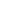 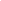 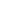 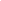 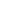 (Print track name)                                    was purchased for $                                  (Enter total amount paid for track)This is not a sale of copyrights agreement. This agreement gives you permission to use Nathan Collins’ instrumentals for recording purposes. This agreement allows you to legally sell your recordings using Nathan Collins’ instrumentals. However, Nathan Collins WILL still earn instrumental royalties since this IS NOT an agreement to sell Nathan’s copyrights. Because this is a non-exclusive contract, and Nathan Collins owns the copyrights, this allows Nathan to continue leasing any instrumental under this agreement. After paying to lease the instrumental(s) the money you pay is NON-REFUNDABLE. After this agreement is sent to you, you have 7 days to sign, return, and make your full payment. Failure to comply to this 7 day deadline, will result in this agreement becoming invalid and voided. If you payed your balance due, but did not sign this sales agreement within the given deadline, your money IS NOT REFUNDABLE. Nathan Collins will email you about payment options after this sales agreement is returned to Nathan for review and is approved.Details and RequirementsNathan Collins retains the rights.Give all music production, composition and music creation credits to Nathan Collins.Pay balance due BEFORE receiving the instrumental(s).Pay balance due again after selling a minimum of 3,000 copies of the song using Nathan Collins Instrumental(s).Distribution to all retailers is allowed (iTunes, Spotify, Pandora etc.). (Just give Nathan the production credits due on the instrumental(s) you lease from Nathan.)Nathan Collins (Producer) receives music royalties.1 Commercial use. (Album, Mixtape, EP, Demo, LP, Etc.) A fee will be assessed if used more than once. Fee will be determined based on how the instrumental is used. Second uses of the instrumental on larger projects (Such as albums or EP’s) will result in a larger fee.Performances/Promo/Radio Play is allowed (These plays do count toward your 3,000-play limitation as listed above.)Any questions you may have concerning the contract, email Nathan Collins directlynathant.collinsmusic@gmail.comor visit the contact page at: www.nathantcollins.comYour signature and printed name are REQUIRED for this agreement to be considered complete. You WILL NOT receive the track you have selected, if this agreement is not signed with both your printed name and signature. You WILL receive a copy of this signed document.I understand and agree to the details and requirements of this Non-exclusive contract. I also understand that failure to comply with the contract terms will result in a breach of contract and agreement and is punishable by law. All questions concerning this Non-exclusive contract have been asked, discussed and resolved. I understand that I am responsible for fulfilling ALL requirements of this non-exclusive contract. Buyers signatureBuyer Print NameAfter full completion of the sales agreement, send your DIGITALLY signed document Via DocuSign (Or other digital signing software) to nathant.collinsmusic@gmail.comBEFORE sending, be sure you have the correct date, year, and track names printed in the first paragraph. Nathan Collins Confirmation Signature